桃園市光明國小112學年度（下）社團申請表師資介紹林淑靜  丹丹老師  0953-063026南美國小  家飾手作社團 指導          動動手DIY社團 指導光明國小  動手玩創意社團 指導          玩玩縫紉機社團 指導社團名稱趣 玩 D I Y趣 玩 D I Y授課教師林 淑 靜 ( 丹丹老師 ) 0953-063026                LINE: 0953-063026林 淑 靜 ( 丹丹老師 ) 0953-063026                LINE: 0953-063026招生對象   1-6  年級    (最少招生名額為12人)招生對象   1-6  年級    (最多招生名額為25人)收費每生2600 元(含材料費)每生2600 元(含材料費)上課所需設備上課時間週 五：下午 15  點 40  分至 17  點 10  分週 五：下午 15  點 40  分至 17  點 10  分上課地點光明國小教室光明國小教室開課主旨教學目標:1.利用日常生活中隨手可得的素材，將資源再度利用，發揮材料特性，美化居家擺飾，創造出屬於自己獨一無二的藝術品，培養愛地球隨手做環保的習慣及態度;發揮創造力，培養審美觀並將資源變裝成實用的藝術品。2.親自動手做的過程中所遇到的困難，面對問題並思考解決辦法或調整手作動作姿勢等……過程中不只是耐心+手眼協調的訓練，更是自我認識、面對自我情緒EQ的過程；同儕間彼此相互協助並會主動提醒落後同學跟上進度，這已是手作社團多年來學長、姐帶領下的優良風氣，從中許多孩子增加自信而獲得成就感，指導老師備感溫馨與感動。 3.學習手縫技巧，認識穿線器構造、穿線、打結、收尾，將平針縫拉緊成縮縫，將來運用在新學期發下的新名牌，自己手縫名牌樂趣多。 4.認識皮革、皮革敲敲打打好舒壓、手眼協調控制。教學目標:1.利用日常生活中隨手可得的素材，將資源再度利用，發揮材料特性，美化居家擺飾，創造出屬於自己獨一無二的藝術品，培養愛地球隨手做環保的習慣及態度;發揮創造力，培養審美觀並將資源變裝成實用的藝術品。2.親自動手做的過程中所遇到的困難，面對問題並思考解決辦法或調整手作動作姿勢等……過程中不只是耐心+手眼協調的訓練，更是自我認識、面對自我情緒EQ的過程；同儕間彼此相互協助並會主動提醒落後同學跟上進度，這已是手作社團多年來學長、姐帶領下的優良風氣，從中許多孩子增加自信而獲得成就感，指導老師備感溫馨與感動。 3.學習手縫技巧，認識穿線器構造、穿線、打結、收尾，將平針縫拉緊成縮縫，將來運用在新學期發下的新名牌，自己手縫名牌樂趣多。 4.認識皮革、皮革敲敲打打好舒壓、手眼協調控制。課程內容介紹課程內容:迷你咖啡杯鑰匙圈、乾燥花吊飾、傘繩編織水壺帶、襪汪汪、幸福針插、馬卡龍吊飾、包布扣伸縮識別證、皮革集線器、漂流木掛勾、四格漫畫小書等……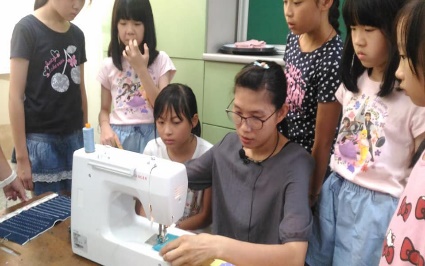 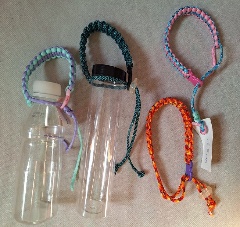 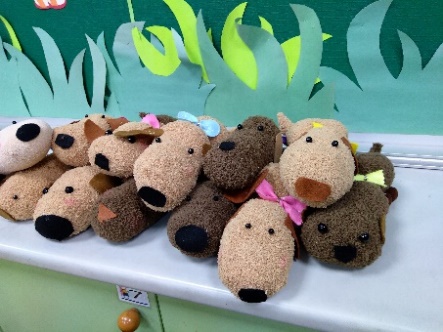 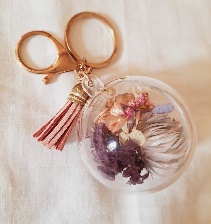 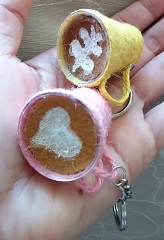 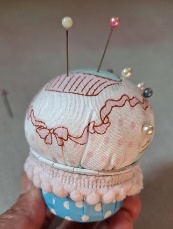 以上課程內容可能會視報名學生年齡程度學習情況略作調整(難易調整)課程內容:迷你咖啡杯鑰匙圈、乾燥花吊飾、傘繩編織水壺帶、襪汪汪、幸福針插、馬卡龍吊飾、包布扣伸縮識別證、皮革集線器、漂流木掛勾、四格漫畫小書等……以上課程內容可能會視報名學生年齡程度學習情況略作調整(難易調整)